Амер17Х17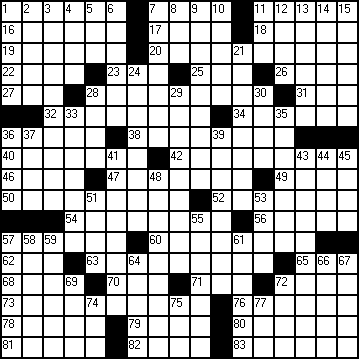 По горизонтали:1.У арабов растение с широкими листьями, стелящееся по земле. 7. Испанский языковед 19 в. 11. Город в центральной части Египта. 16. Неглубокая впадина в карсте. 17. Язык группы «сомрай мод». 18. Доктор биологических наук, автор популярных книг для детей. 19. Турецкий чиновник (устар.). 20. Морской моллюск. 22. Месяц индийского года (устар.). 23. Словацкий писатель (1866-1940). 25. Река в Германии (бассейн Везера). 26. Древнегреческий скульптор. 27. Длинный носок у камчадалов (устар.). 28. Грузинское название чемерицы. 31. Персонаж романа М. Семеновой «Волкодав». 32. Этническая группа майя-киче. 34. Ранее этот город назывался Амамлу, а сейчас ? 36. Упавшие на землю сучья, ветви и деревья. 38. Английский изобретатель прядильной машины. 40. Итальянская писательница , лауреат Премии Виареджо. 42. Мир, в котором обитают души умерших маори. 46. Испанский теннисист, победитель одного из турниров большого Шлема. 47. Русский кораблестроитель (бриг «Меркурий», яхта «Голубка», шлюп «Диана»). 49.Сектор игровой рулетки. 50. Минерал группы пирита, названный в честь американского геолога. 52. Перстень с печаткой (устар., белорус. ).54. Средневековая столица огузов. 56. Популярное название итальянской авиастроительной фирмы. 57. Святой мученик родом из г. Парии. 60. Вечнозеленый кустарник из Австралии, родственник гибискуса. 62. Канадская актриса кино и телевидения. 63. Немецкий актёр-комик (1874-1933).  65. Часть скелета. 68. Обряд поклонения у мусульман. 70. Дочери царя Русалина. 71. «И косое ... видит далёко» .72. Царская долина в библейских сказаниях. 73. «Львиный зев» по-научному. 76. Традиционное блюдо дагестанской кухни. 78. Первая исполнительница песни «Ландыши». 79. Один из царей Киша. 80. Вождь семинолов из романа Майн Рида. 81. В 80-е годы был популярен этот этнографический ансамбль из Армении. 82. Блюдо индонезийской кухни. 83. Финская лыжница, чемпионка ОИ. По вертикали:1. Склон горы у гагаузов. 2.Основатель империи Цзинь. 3. Самый большой атолл в группе Маршалловых островов.  4. Порода охотничьих собак. 5. Канадская софтболистка и хоккеистка, участница ОИ 2004. 6. Отец польского блюза. 7. Опросчик. 8. Злая особь с длинными волосами в болгарской мифологии. 9. Класс «белых воротничков» в Японии. 10. Индейское племя, родственное тупи и гуарани (устар.) 11.Норвежский публицист и ученый (1809-77).12. Капитал (устар.) 13. Раннеспелая овощная культура. 14. Руины города набатеев в Израиле. 15. Золотоносное месторождение в Армении. 21.Роман Э. Дж. Булвер-Литтона. 24. Местное название щуки в озерах вблизи Норильска. 28. Река в Вологодской области. 29. Любитель упрекать и порицать. 30. Город в Малайзии, столица штата. 33. Итальянский драматург и сценарист, пьеса «Осень». 35. Берберский городок на западе Марокко. 36. Роковая женщина, обольстительница. 37. Южное дерево со смолистой, ароматической древесиной (устар.). 39. Стоялое молоко, со сливками (псков.) 41. Первооткрыватель лантана (вариант написания фамилии). 43 «Медведь полей и столбов» в мифологии чибча-муисков. 44. Пит Сампрас по национальности. 45. Автор первого японского учебника по физике. 48. Электроизоляционный материал. 51. Детская игра с мячом в Нижегородской области. 53. Актер из фильма «Чапаев». 55. Известные тоголезские футболисты – братья. 57. Единое в неоплатонизме. 58. Столярный инструмент. 59. Среднеспелый сорт помидор. 61. Большое решето. 64. Двойник доменного имени сайта. 66. Вексельное поручительство (устар.) 67. Псевдоним бразильского футболиста, выступавшего в российских клубах. 69. Река в древней Киликии. 72. Важная деталь мясорубки. 74. Знак зодиака. 75. Помещение в осетинском доме. 77. Племя в составе тольтеков. 1234567891011121314151617181920212223242526272829303132333435363738394041424344454647484950515253545556575859606162636465666768697071727374757677787980818283